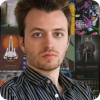 Андрей ГеоргиевАндрей ГеоргиевКОНТАКТИ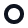 Софияjediandrey@gmail.comЛинковеLinkedInProZThe PooolСофтуерЕзициХобитаКолоездене, литература, дигитална фотография, готварство, шофиране, видео игри.